Барање 14-3277/1, 14-3279/1, 14-3280/1, 14-3281/1:Износ на средства потрошени за поддршка на жртвите на радово базирано насилство и семејно насилство во 2020 година. Износ на средства потрошени за превенција на жртвите на радово базирано насилство и семејно насилство во 2020 година. Износ на средства потрошени за поддршка на жртвите на радово базирано насилство и семејно насилство во 2019 година. Износ на средства потрошени за превенција на радово базирано насилство и семејно насилство во 2019 година. Одговор: 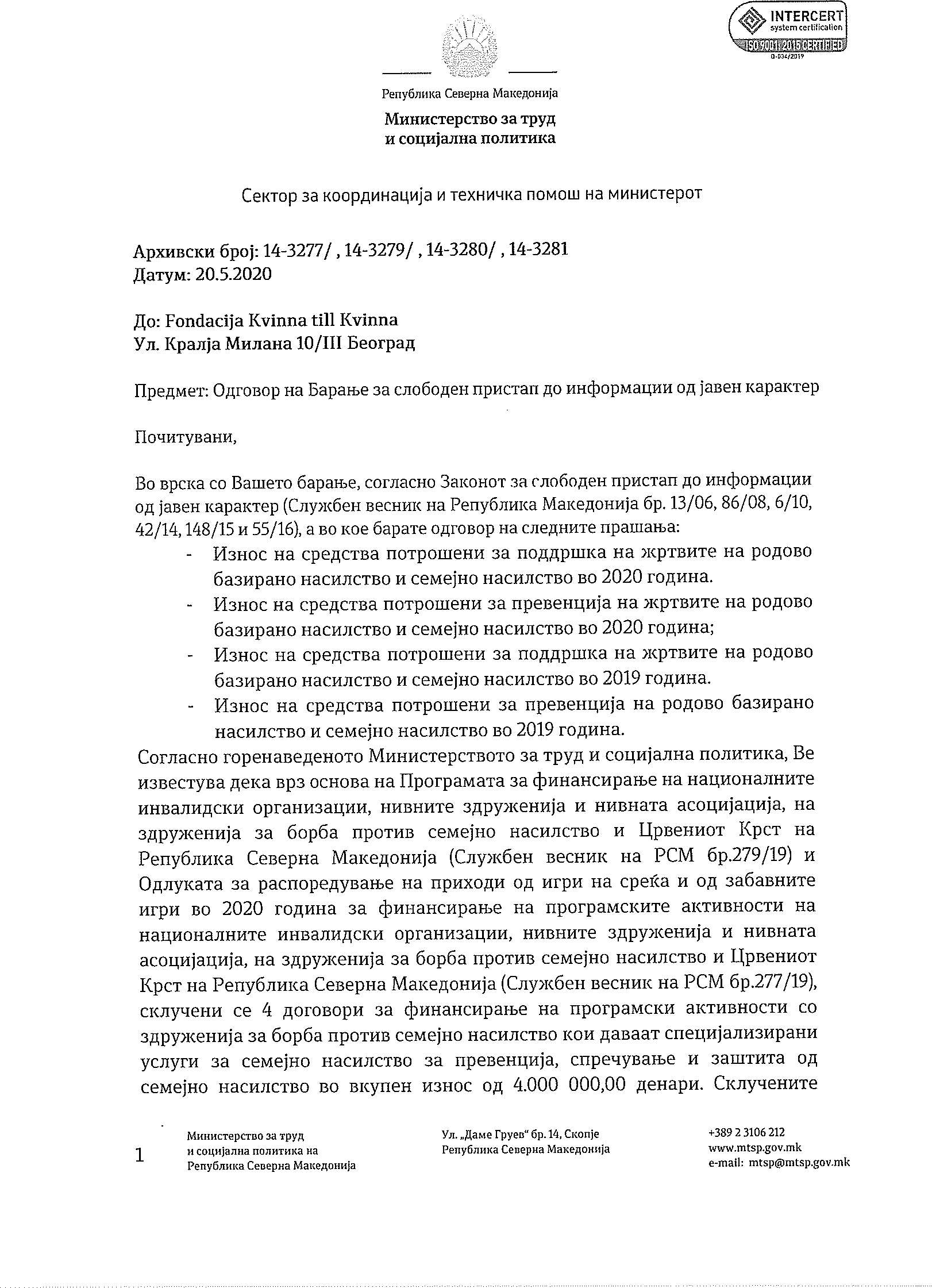 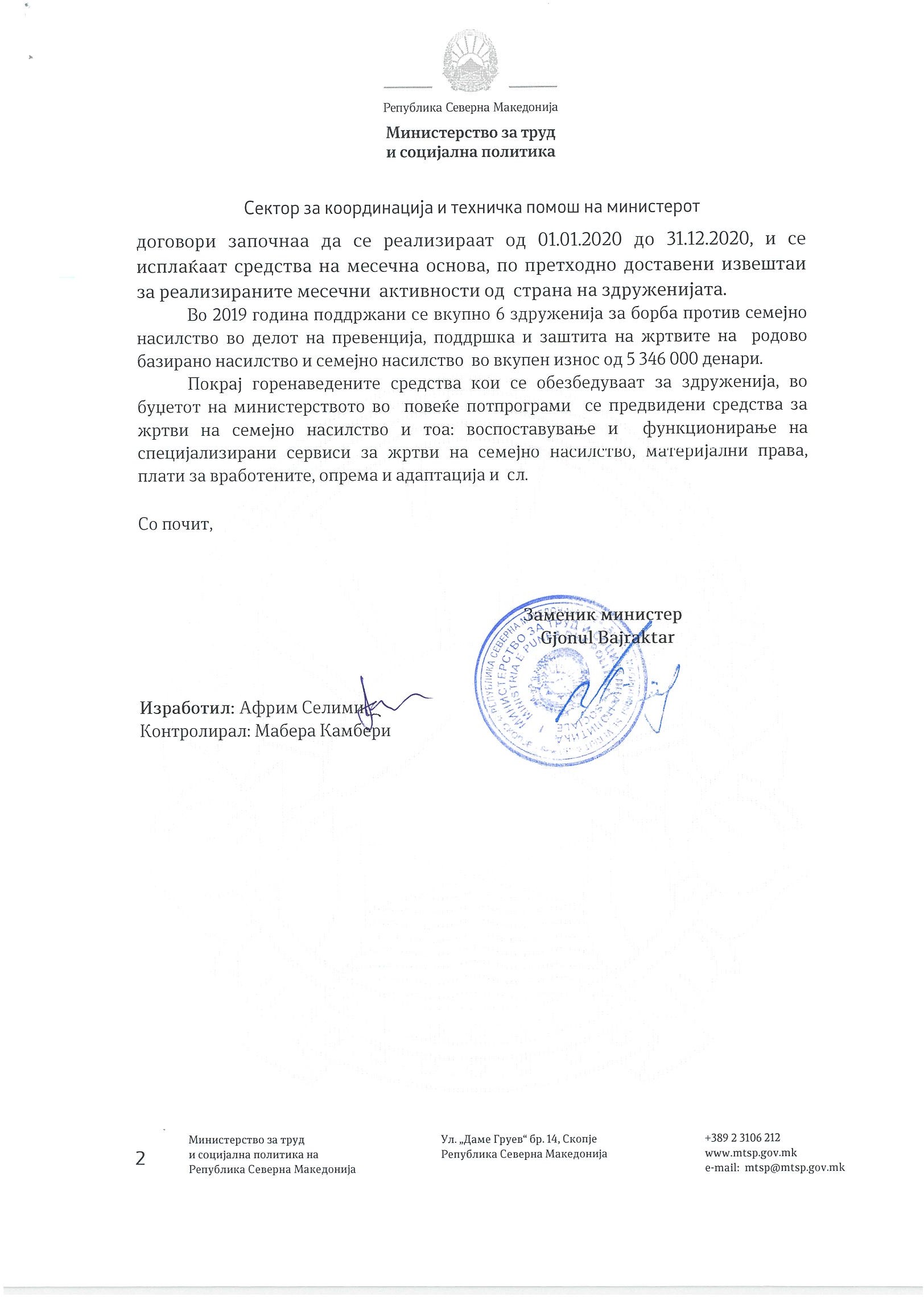 